Skriv en kort inledande text som lockar till att följa med på aktiviteten.Berätta mer om aktiviteten och dess innehåll.Datum: dag, månad + tidpunktPlats: ange plats + stadEgenavgift: ange vad som ingår i prisetAktivitetsansvarig: ange aktivitetsansvarigAnmälan: Senast den dag månad vill vi ha din anmälan (ange om den är bindande, begränsat antal platser eller först till kvarn). Din anmälan skickar du till e-postadress. Märk din betalning med aktivitetens namn, namn, organisationstillhörighet, anställd/konsult. Betalning ska vara oss tillhanda senast den dag månad på Bankgiro 5527-9699.För att kunna delta i aktiviteten ska du ha betalat årsmedlemskap till Fritidsföreningen. Läs mer om medlemskap på fritidsföreningens webbplats.Styrelsen, Fritidsföreningen Nord  Följ oss på Facebook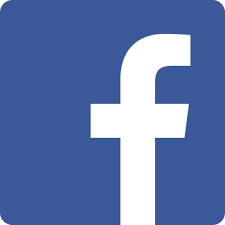 